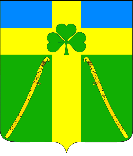 АДМИНИСТРАЦИЯ ВОЗДВИЖЕНСКОГО СЕЛЬСКОГО ПОСЕЛЕНИЯКУРГАНИНСКОГО РАЙОНАПОСТАНОВЛЕНИЕот __11.07.2018__                                                                                                       № __127_станица ВоздвиженскаяОб утверждении перечня муниципальных услуг с элементами межведомственного взаимодействия        В соответствии с Федеральным законом от 27 июля 2010 года                       № 210-ФЗ «Об организации предоставления государственных и муниципальных услуг», Приказом Департамента информатизации и связи Краснодарского края от 5 ноября 2013 года № 97 «Об утверждении рекомендуемого унифицированного реестра муниципальных услуг и функций в сфере контрольно-надзорной деятельности Краснодарского края», Уставом Воздвиженского сельского поселения, зарегистрированным Управлением Министерства юстиции Российской Федерации по Краснодарскому краю                  от 9 июня 2017 года Ru 235173032017001, п о с т а н о в л я ю:         1. Утвердить перечень муниципальных услуг Воздвиженского сельского поселения с элементами межведомственного взаимодействия (прилагается).         2. Признать утратившим силу постановление администрации Воздвиженского сельского поселения от 30 декабря 2016 года № 266 «Об утверждении перечня муниципальных услуг с элементами межведомственного взаимодействия».        3. Настоящее постановление разместить на сайте администрации Воздвиженского сельского поселения.        4. Контроль за выполнением настоящего постановления оставляю за собой.Глава Воздвиженского сельского поселения                                                                   О.В. ГубайдуллинаПРИЛОЖЕНИЕУТВЕРЖДЕНпостановлением администрацииВоздвиженского сельскогопоселенияот __11.07.2018___ № _127_ПЕРЕЧЕНЬмуниципальных услуг Воздвиженского  сельского поселения с элементами межведомственного взаимодействияСпециалист администрации Воздвиженского сельского поселения                                               Н.В. Артемов    № п/пНаименование муниципальной услуги121Предоставление в собственность, аренду, безвозмездное  пользование  земельного участка, находящегося  в муниципальной  собственности, без проведения торгов2Предоставление  земельных участков, находящихся в муниципальной собственности, на торгах3Предоставление  земельных участков, находящихся в муниципальной  собственности, отдельным категориям граждан в собственность бесплатно4Предоставление земельных участков, находящихся в муниципальной   собственности, на которых расположены здания, сооружения, в собственность, аренду5Предоставление земельных участков, находящихся в муниципальной собственности, в постоянное (бессрочное) пользование6Предоставление в аренду без проведения торгов земельного участка, который находится в муниципальной собственности, на котором расположен объект незавершённого строительства7Заключение нового договора аренды земельного участка без проведения торгов8Прекращение правоотношений с правообладателями земельных участков9Заключение соглашения о перераспределении земель и (или) земельных участков, находящихся в муниципальной собственности и земельных участков, находящихся в частной собственности    10Выдача разрешения на использование земель или земельного участка находящегося в муниципальной собственности без предоставления земельного участка и установления сервитута     11Предоставление муниципального имущества в аренду или безвозмездное пользование без проведения торгов12Заключение дополнительного соглашения к договору аренды земельного участка, договору безвозмездного пользования земельным участком13Заключение соглашения об установлении сервитута в отношении земельного участка, находящегося в муниципальной собственности